伊春职业学院公开招聘教师公告发布日期：2021.01.26 来源： 伊春市人力资源和社会保障局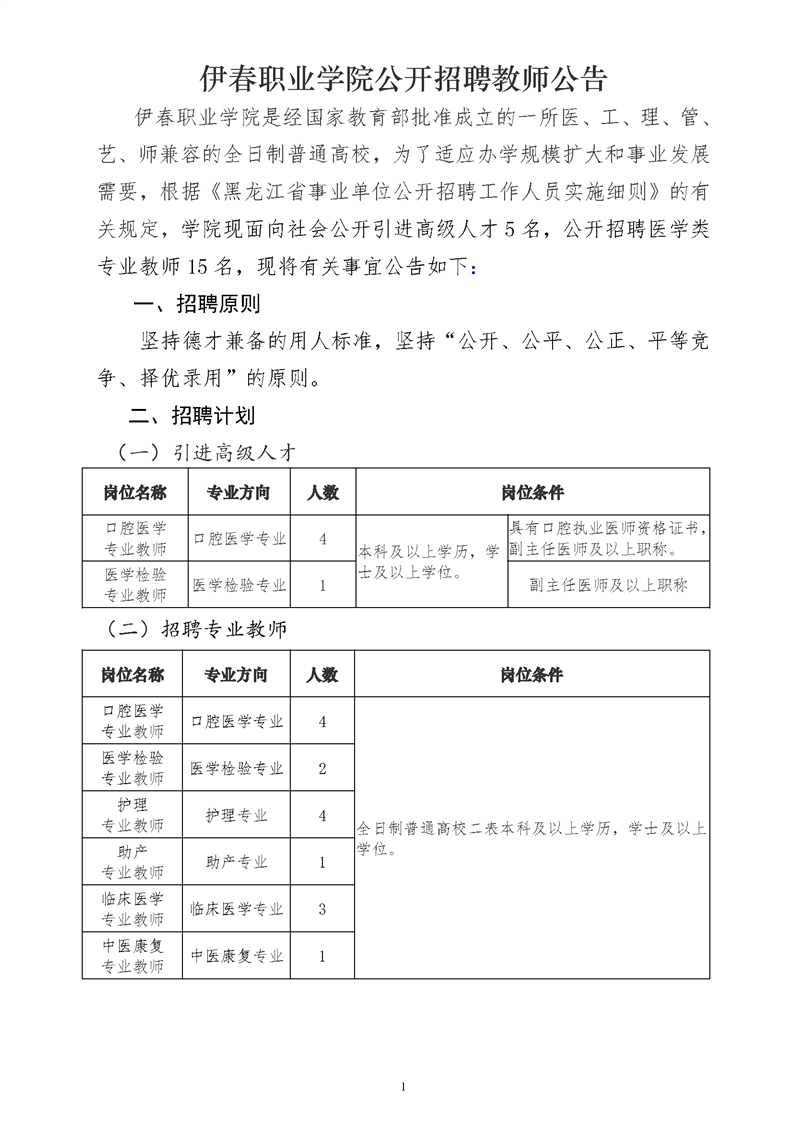 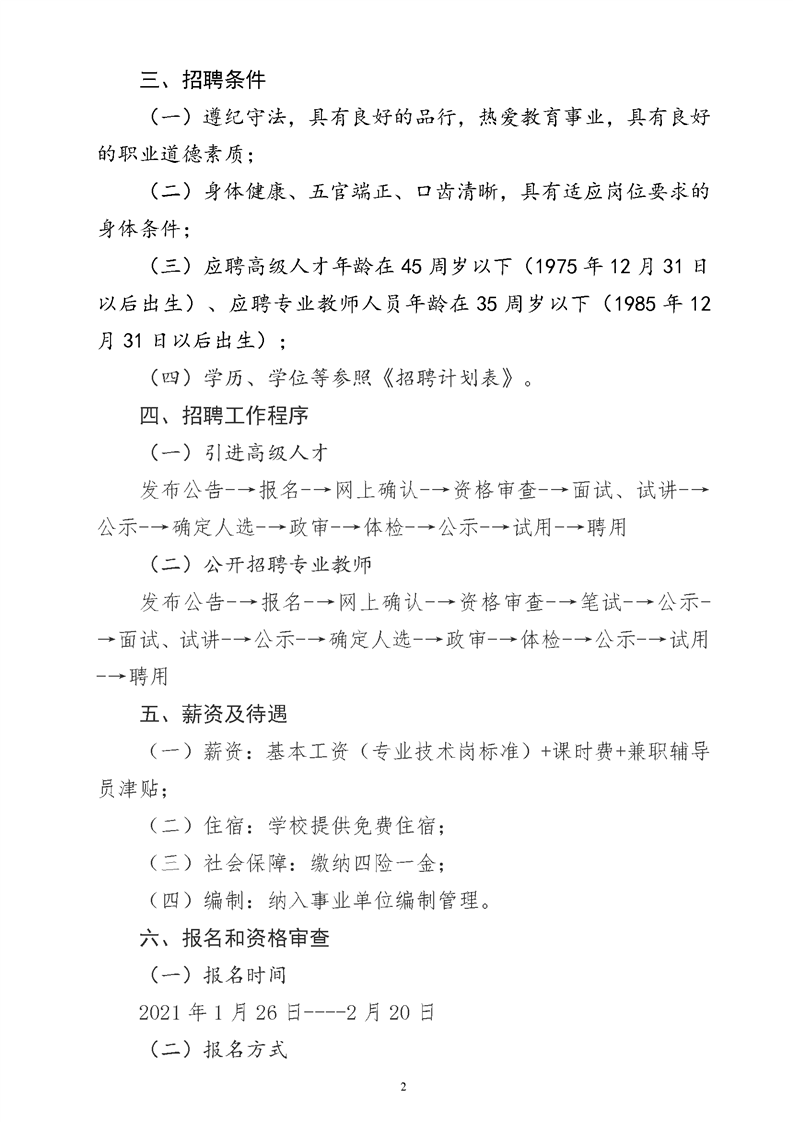 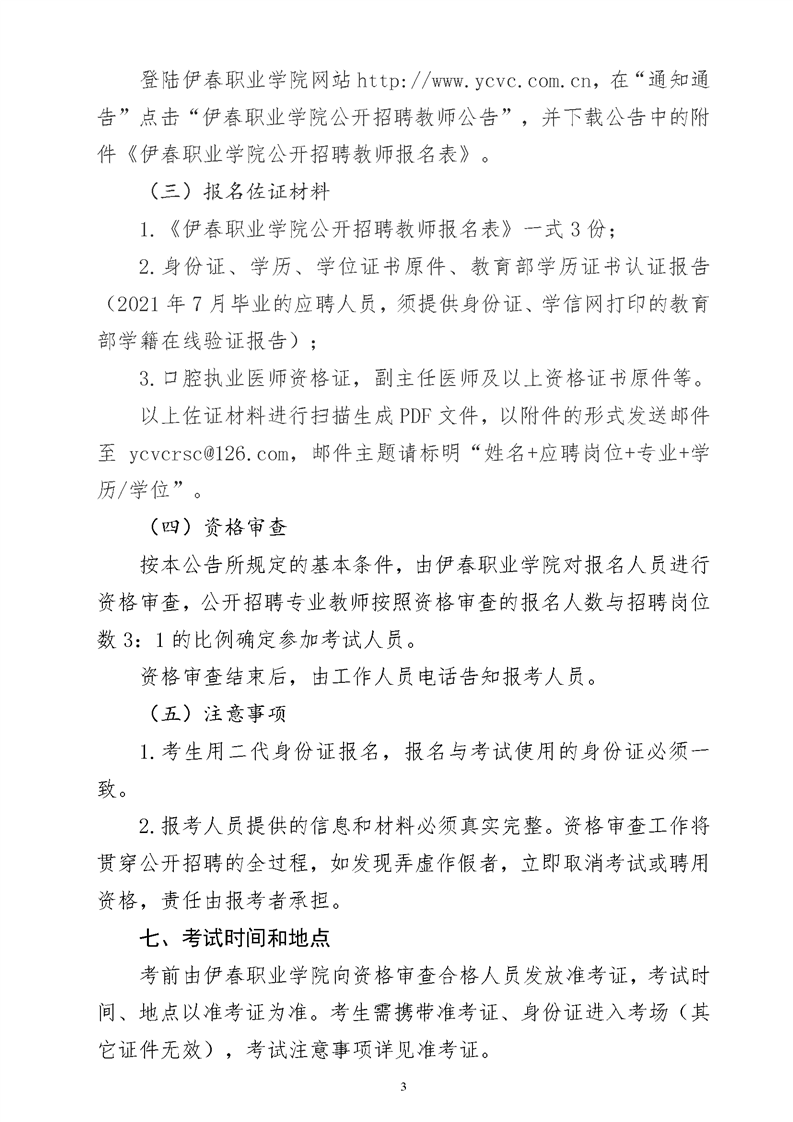 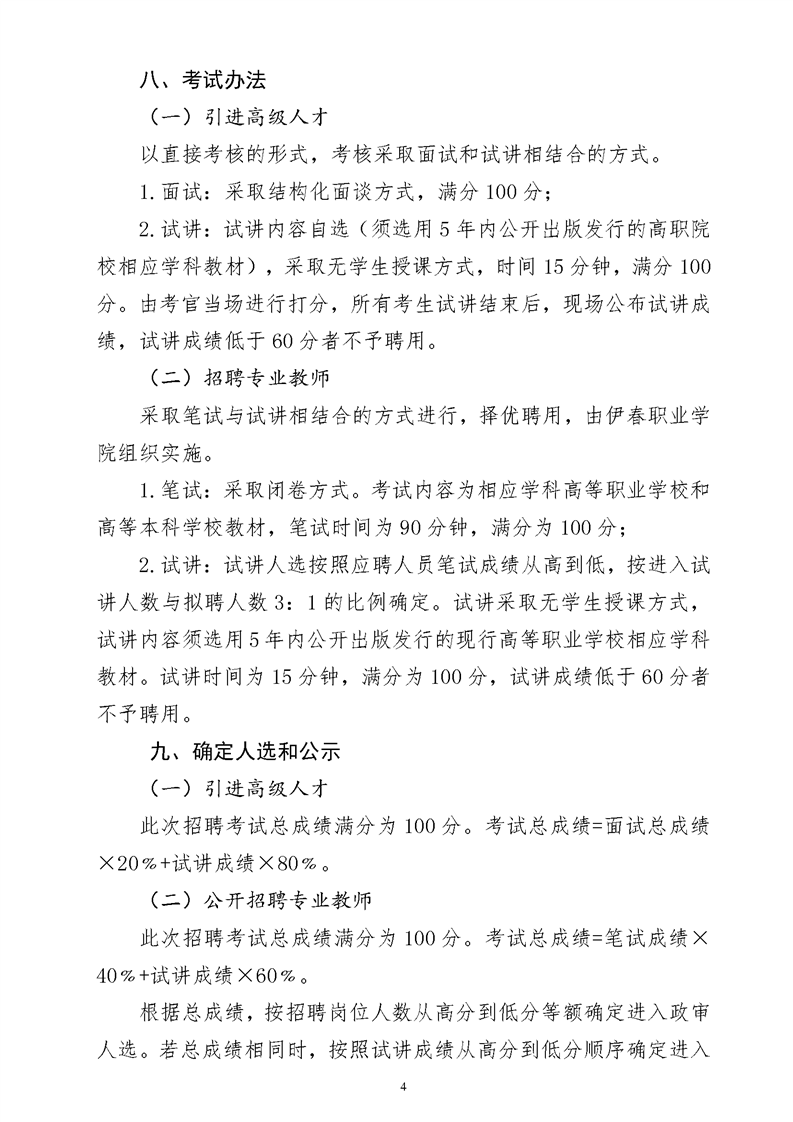 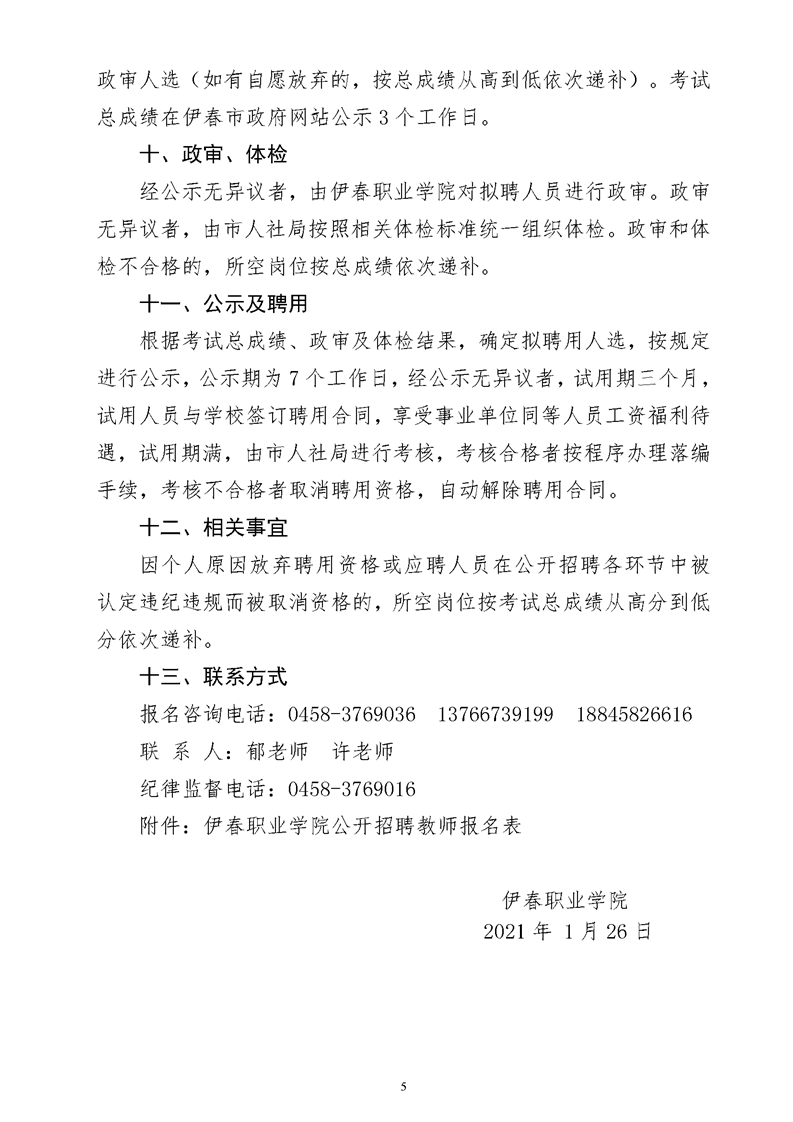 